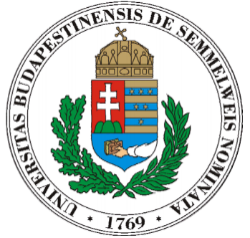 IRATKÍSÉRŐEGÉSZSÉGÜGYI DOKUMENTÁCIÓRÓL KÉSZÜLT MÁSOLAT KIADÁSÁHOZHATÓSÁGI MEGKERESÉS ESETÉN (Kézi kitöltés esetén nagy nyomtatott betűkkel, olvashatóan szíveskedjen kitölteni)Beteg adatai (ellátásban részesült személy):Név: Születési név: Ellátáskor használt név: Születési hely és idő: Anyja neve: TAJ szám: Lakcím: Megkereső szerv adatai:Megnevezés: Kiadmányozó: Ügyirat iktatószáma, ügyintéző: Jogalap: Ügyészségi engedélyt csatoltak a megkereséshez:	 Igen	 Nem	 Nem szükségesAz ügyészségi engedély utólagos megküldésének dátuma:  A másolatban kiadott egészségügyi dokumentációra vonatkozó adatokKeletkezés helye, ideje:Intézet: Osztály: Időpont/időszak: A dokumentáció terjedelme, típusa, azonosítója (törzskönyvi szám vagy naplószám), kiadott oldalak száma: Teljes egészségügyi dokumentáció  Nem teljes egészségügyi dokumentáció  Zárójelentés  Ambuláns lap  Boncolási jegyzőkönyv  Ápolási dokumentáció  Műtéti leírás  Születési órára és percre vonatkozó leírás  Képalkotó diagnosztikai lelet  Képalkotó diagnosztikai felvétel  Egyéb dokumentum: A dokumentáció másolatának formátuma:  fénymásolat	 CD/DVD	 egyéb elektronikus (pl. PDF)Az egészségügyi dokumentációról elkészített másolat kiadásának módja Postai úton, könyvelt küldeményként történő megküldés E-mailben történő megküldés a hatóság kérése alapjánEgyéb megjegyzés:  Kelt: Engedélyező intézetvezető neve és aláírása	Kiadmányozó neve és aláírása